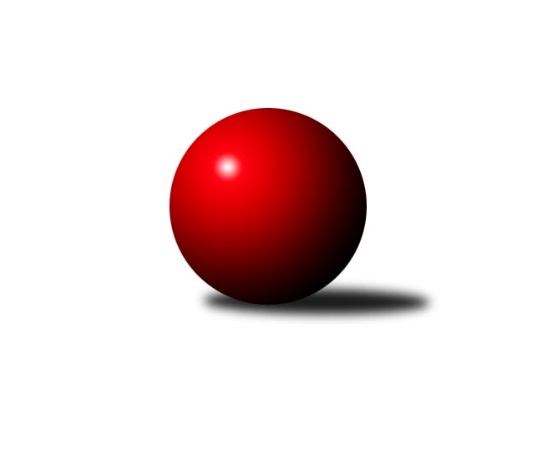 Č.11Ročník 2018/2019	20.5.2024 Východočeská soutěž skupina B 2018/2019Statistika 11. kolaTabulka družstev:		družstvo	záp	výh	rem	proh	skore	sety	průměr	body	plné	dorážka	chyby	1.	TJ Lokomotiva Česká Třebová B	11	10	0	1	118 : 14 	(57.5 : 14.5)	1737	20	1197	540	21.9	2.	Náchod C	11	9	1	1	93 : 39 	(40.5 : 27.5)	1618	19	1143	475	32.4	3.	KK Vysoké Mýto C	11	8	1	2	95 : 37 	(48.0 : 30.0)	1646	17	1144	502	28.1	4.	SK Kuželky Přelouč B	11	7	1	3	84 : 48 	(42.5 : 21.5)	1699	15	1185	513	31.2	5.	TJ Červený Kostelec C	11	6	0	5	72 : 60 	(41.0 : 29.0)	1637	12	1154	483	33.6	6.	TJ Tesla Pardubice B	11	5	1	5	61 : 71 	(33.0 : 37.0)	1682	11	1169	513	32.4	7.	TJ Tesla Pardubice C	10	5	0	5	62 : 58 	(31.5 : 38.5)	1535	10	1100	434	42.3	8.	TJ Tesla Pardubice D	11	4	1	6	57 : 75 	(37.0 : 45.0)	1617	9	1149	469	39.3	9.	SK SC Svitavy-Lány C	10	4	0	6	50 : 70 	(35.5 : 38.5)	1607	8	1131	476	30.4	10.	SK SC Svitavy-Lány D	11	4	0	7	49 : 83 	(36.0 : 46.0)	1542	8	1097	444	40.9	11.	SKP Kuželky Hradec Králové C	10	3	1	6	47 : 73 	(30.0 : 42.0)	1550	7	1107	443	45.2	12.	TJ Dvůr Králové nad Labem C	11	3	0	8	42 : 90 	(25.0 : 47.0)	1509	6	1082	427	46.3	13.	SK Rybník B	11	3	0	8	40 : 92 	(24.5 : 41.5)	1538	6	1096	442	40.2	14.	TJ Jiskra Ústí n/O - Hylváty B	10	1	0	9	30 : 90 	(28.0 : 52.0)	1500	2	1084	416	47.2Tabulka doma:		družstvo	záp	výh	rem	proh	skore	sety	průměr	body	maximum	minimum	1.	TJ Lokomotiva Česká Třebová B	6	6	0	0	70 : 2 	(37.5 : 4.5)	1791	12	1857	1751	2.	KK Vysoké Mýto C	5	5	0	0	53 : 7 	(30.0 : 10.0)	1724	10	1787	1637	3.	Náchod C	5	5	0	0	49 : 11 	(28.0 : 12.0)	1648	10	1695	1604	4.	SK Kuželky Přelouč B	6	4	1	1	48 : 24 	(24.5 : 11.5)	1670	9	1738	1571	5.	TJ Červený Kostelec C	5	4	0	1	40 : 20 	(14.0 : 8.0)	1662	8	1684	1626	6.	TJ Tesla Pardubice D	5	4	0	1	38 : 22 	(22.0 : 12.0)	1633	8	1687	1578	7.	TJ Tesla Pardubice B	6	3	1	2	40 : 32 	(18.0 : 12.0)	1635	7	1729	1587	8.	SK SC Svitavy-Lány D	5	3	0	2	32 : 28 	(22.0 : 18.0)	1610	6	1704	1564	9.	TJ Tesla Pardubice C	6	3	0	3	38 : 34 	(20.5 : 25.5)	1599	6	1654	1567	10.	TJ Dvůr Králové nad Labem C	5	3	0	2	28 : 32 	(18.0 : 18.0)	1575	6	1652	1537	11.	SK Rybník B	6	3	0	3	34 : 38 	(15.5 : 16.5)	1466	6	1520	1358	12.	SKP Kuželky Hradec Králové C	5	2	1	2	31 : 29 	(21.0 : 17.0)	1575	5	1628	1530	13.	SK SC Svitavy-Lány C	5	2	0	3	24 : 36 	(16.0 : 18.0)	1688	4	1791	1589	14.	TJ Jiskra Ústí n/O - Hylváty B	5	0	0	5	14 : 46 	(14.0 : 26.0)	1501	0	1524	1483Tabulka venku:		družstvo	záp	výh	rem	proh	skore	sety	průměr	body	maximum	minimum	1.	Náchod C	6	4	1	1	44 : 28 	(12.5 : 15.5)	1612	9	1645	1502	2.	TJ Lokomotiva Česká Třebová B	5	4	0	1	48 : 12 	(20.0 : 10.0)	1723	8	1768	1656	3.	KK Vysoké Mýto C	6	3	1	2	42 : 30 	(18.0 : 20.0)	1633	7	1717	1442	4.	SK Kuželky Přelouč B	5	3	0	2	36 : 24 	(18.0 : 10.0)	1706	6	1761	1677	5.	TJ Tesla Pardubice C	4	2	0	2	24 : 24 	(11.0 : 13.0)	1538	4	1616	1433	6.	TJ Červený Kostelec C	6	2	0	4	32 : 40 	(27.0 : 21.0)	1633	4	1715	1575	7.	SK SC Svitavy-Lány C	5	2	0	3	26 : 34 	(19.5 : 20.5)	1591	4	1669	1497	8.	TJ Tesla Pardubice B	5	2	0	3	21 : 39 	(15.0 : 25.0)	1691	4	1740	1639	9.	SKP Kuželky Hradec Králové C	5	1	0	4	16 : 44 	(9.0 : 25.0)	1545	2	1625	1473	10.	TJ Jiskra Ústí n/O - Hylváty B	5	1	0	4	16 : 44 	(14.0 : 26.0)	1500	2	1557	1470	11.	SK SC Svitavy-Lány D	6	1	0	5	17 : 55 	(14.0 : 28.0)	1530	2	1652	1442	12.	TJ Tesla Pardubice D	6	0	1	5	19 : 53 	(15.0 : 33.0)	1615	1	1651	1586	13.	TJ Dvůr Králové nad Labem C	6	0	0	6	14 : 58 	(7.0 : 29.0)	1498	0	1557	1403	14.	SK Rybník B	5	0	0	5	6 : 54 	(9.0 : 25.0)	1553	0	1599	1481Tabulka podzimní části:		družstvo	záp	výh	rem	proh	skore	sety	průměr	body	doma	venku	1.	TJ Lokomotiva Česká Třebová B	11	10	0	1	118 : 14 	(57.5 : 14.5)	1737	20 	6 	0 	0 	4 	0 	1	2.	Náchod C	11	9	1	1	93 : 39 	(40.5 : 27.5)	1618	19 	5 	0 	0 	4 	1 	1	3.	KK Vysoké Mýto C	11	8	1	2	95 : 37 	(48.0 : 30.0)	1646	17 	5 	0 	0 	3 	1 	2	4.	SK Kuželky Přelouč B	11	7	1	3	84 : 48 	(42.5 : 21.5)	1699	15 	4 	1 	1 	3 	0 	2	5.	TJ Červený Kostelec C	11	6	0	5	72 : 60 	(41.0 : 29.0)	1637	12 	4 	0 	1 	2 	0 	4	6.	TJ Tesla Pardubice B	11	5	1	5	61 : 71 	(33.0 : 37.0)	1682	11 	3 	1 	2 	2 	0 	3	7.	TJ Tesla Pardubice C	10	5	0	5	62 : 58 	(31.5 : 38.5)	1535	10 	3 	0 	3 	2 	0 	2	8.	TJ Tesla Pardubice D	11	4	1	6	57 : 75 	(37.0 : 45.0)	1617	9 	4 	0 	1 	0 	1 	5	9.	SK SC Svitavy-Lány C	10	4	0	6	50 : 70 	(35.5 : 38.5)	1607	8 	2 	0 	3 	2 	0 	3	10.	SK SC Svitavy-Lány D	11	4	0	7	49 : 83 	(36.0 : 46.0)	1542	8 	3 	0 	2 	1 	0 	5	11.	SKP Kuželky Hradec Králové C	10	3	1	6	47 : 73 	(30.0 : 42.0)	1550	7 	2 	1 	2 	1 	0 	4	12.	TJ Dvůr Králové nad Labem C	11	3	0	8	42 : 90 	(25.0 : 47.0)	1509	6 	3 	0 	2 	0 	0 	6	13.	SK Rybník B	11	3	0	8	40 : 92 	(24.5 : 41.5)	1538	6 	3 	0 	3 	0 	0 	5	14.	TJ Jiskra Ústí n/O - Hylváty B	10	1	0	9	30 : 90 	(28.0 : 52.0)	1500	2 	0 	0 	5 	1 	0 	4Tabulka jarní části:		družstvo	záp	výh	rem	proh	skore	sety	průměr	body	doma	venku	1.	KK Vysoké Mýto C	0	0	0	0	0 : 0 	(0.0 : 0.0)	0	0 	0 	0 	0 	0 	0 	0 	2.	TJ Červený Kostelec C	0	0	0	0	0 : 0 	(0.0 : 0.0)	0	0 	0 	0 	0 	0 	0 	0 	3.	Náchod C	0	0	0	0	0 : 0 	(0.0 : 0.0)	0	0 	0 	0 	0 	0 	0 	0 	4.	SKP Kuželky Hradec Králové C	0	0	0	0	0 : 0 	(0.0 : 0.0)	0	0 	0 	0 	0 	0 	0 	0 	5.	TJ Jiskra Ústí n/O - Hylváty B	0	0	0	0	0 : 0 	(0.0 : 0.0)	0	0 	0 	0 	0 	0 	0 	0 	6.	SK Rybník B	0	0	0	0	0 : 0 	(0.0 : 0.0)	0	0 	0 	0 	0 	0 	0 	0 	7.	TJ Tesla Pardubice D	0	0	0	0	0 : 0 	(0.0 : 0.0)	0	0 	0 	0 	0 	0 	0 	0 	8.	SK SC Svitavy-Lány D	0	0	0	0	0 : 0 	(0.0 : 0.0)	0	0 	0 	0 	0 	0 	0 	0 	9.	TJ Lokomotiva Česká Třebová B	0	0	0	0	0 : 0 	(0.0 : 0.0)	0	0 	0 	0 	0 	0 	0 	0 	10.	TJ Tesla Pardubice B	0	0	0	0	0 : 0 	(0.0 : 0.0)	0	0 	0 	0 	0 	0 	0 	0 	11.	SK SC Svitavy-Lány C	0	0	0	0	0 : 0 	(0.0 : 0.0)	0	0 	0 	0 	0 	0 	0 	0 	12.	TJ Tesla Pardubice C	0	0	0	0	0 : 0 	(0.0 : 0.0)	0	0 	0 	0 	0 	0 	0 	0 	13.	TJ Dvůr Králové nad Labem C	0	0	0	0	0 : 0 	(0.0 : 0.0)	0	0 	0 	0 	0 	0 	0 	0 	14.	SK Kuželky Přelouč B	0	0	0	0	0 : 0 	(0.0 : 0.0)	0	0 	0 	0 	0 	0 	0 	0 Zisk bodů pro družstvo:		jméno hráče	družstvo	body	zápasy	v %	dílčí body	sety	v %	1.	Petr Holanec 	TJ Lokomotiva Česká Třebová B 	20	/	11	(91%)		/		(%)	2.	Jiří Hetych st.	TJ Lokomotiva Česká Třebová B 	20	/	11	(91%)		/		(%)	3.	Marek Ledajaks 	KK Vysoké Mýto C 	18	/	10	(90%)		/		(%)	4.	Miroslav Skala 	SK Kuželky Přelouč B 	18	/	11	(82%)		/		(%)	5.	Jiří Doucha st.	Náchod C 	16	/	10	(80%)		/		(%)	6.	Ladislav Zemánek 	TJ Tesla Pardubice B 	16	/	10	(80%)		/		(%)	7.	Josef Ledajaks 	KK Vysoké Mýto C 	14	/	7	(100%)		/		(%)	8.	Jaroslav Kaplan 	TJ Jiskra Ústí n/O - Hylváty B 	14	/	10	(70%)		/		(%)	9.	Zdeněk Číž 	SK Rybník B 	14	/	10	(70%)		/		(%)	10.	Antonín Martinec 	Náchod C 	13	/	9	(72%)		/		(%)	11.	Zdeněk Kejzlar 	TJ Červený Kostelec C 	12	/	7	(86%)		/		(%)	12.	Martin Šnytr 	TJ Dvůr Králové nad Labem C 	12	/	7	(86%)		/		(%)	13.	Petra Stránská 	TJ Tesla Pardubice C 	12	/	8	(75%)		/		(%)	14.	Jan Kmoníček 	TJ Lokomotiva Česká Třebová B 	12	/	8	(75%)		/		(%)	15.	Marie Drábková 	TJ Tesla Pardubice D 	12	/	9	(67%)		/		(%)	16.	Milan Hurdálek 	Náchod C 	12	/	9	(67%)		/		(%)	17.	Josef Širůček 	SK SC Svitavy-Lány C 	12	/	10	(60%)		/		(%)	18.	Josef Suchomel 	SK Kuželky Přelouč B 	12	/	11	(55%)		/		(%)	19.	Jakub Sokol 	TJ Lokomotiva Česká Třebová B 	10	/	5	(100%)		/		(%)	20.	Jiří Hetych ml.	TJ Lokomotiva Česká Třebová B 	10	/	5	(100%)		/		(%)	21.	Vladimír Vodička 	TJ Červený Kostelec C 	10	/	8	(63%)		/		(%)	22.	Lukáš Hubáček 	TJ Tesla Pardubice C 	10	/	8	(63%)		/		(%)	23.	Jaroslav Havlas 	SK Kuželky Přelouč B 	10	/	9	(56%)		/		(%)	24.	Jana Bulisová 	TJ Tesla Pardubice B 	10	/	9	(56%)		/		(%)	25.	Pavel Doležal 	KK Vysoké Mýto C 	10	/	9	(56%)		/		(%)	26.	Jiří Machač 	SKP Kuželky Hradec Králové C 	8	/	4	(100%)		/		(%)	27.	Kamil Mýl 	TJ Červený Kostelec C 	8	/	5	(80%)		/		(%)	28.	Jiří Brabec 	TJ Tesla Pardubice D 	8	/	7	(57%)		/		(%)	29.	Miroslav Šulc 	TJ Dvůr Králové nad Labem C 	8	/	8	(50%)		/		(%)	30.	Zlata Hornychová 	SKP Kuželky Hradec Králové C 	8	/	8	(50%)		/		(%)	31.	Ivan Brothánek 	Náchod C 	8	/	8	(50%)		/		(%)	32.	Patricie Hubáčková 	TJ Tesla Pardubice C 	8	/	8	(50%)		/		(%)	33.	Antonín Baďura 	Náchod C 	8	/	8	(50%)		/		(%)	34.	Milan Pustaj 	SK Rybník B 	8	/	9	(44%)		/		(%)	35.	Ivana Plchová 	SK SC Svitavy-Lány C 	8	/	9	(44%)		/		(%)	36.	Martin Kučera 	SK SC Svitavy-Lány D 	8	/	9	(44%)		/		(%)	37.	Lukáš Doubek 	TJ Tesla Pardubice C 	8	/	10	(40%)		/		(%)	38.	Irena Šrajerová 	SKP Kuželky Hradec Králové C 	8	/	10	(40%)		/		(%)	39.	Ondřej Pecza 	KK Vysoké Mýto C 	7	/	5	(70%)		/		(%)	40.	Miroslav Zeman 	SK SC Svitavy-Lány D 	7	/	6	(58%)		/		(%)	41.	Alena Prokopová 	SKP Kuželky Hradec Králové C 	7	/	7	(50%)		/		(%)	42.	Ivan Šalda 	TJ Lokomotiva Česká Třebová B 	6	/	4	(75%)		/		(%)	43.	Jakub Hemerka 	KK Vysoké Mýto C 	6	/	4	(75%)		/		(%)	44.	Jana Klusáková 	SK SC Svitavy-Lány D 	6	/	4	(75%)		/		(%)	45.	Pavel Janko 	TJ Červený Kostelec C 	6	/	6	(50%)		/		(%)	46.	Jan Zelinka 	SK SC Svitavy-Lány C 	6	/	6	(50%)		/		(%)	47.	Matěj Mach 	TJ Jiskra Ústí n/O - Hylváty B 	6	/	6	(50%)		/		(%)	48.	Jaroslav Polanský 	KK Vysoké Mýto C 	6	/	7	(43%)		/		(%)	49.	Vojtěch Kollert 	TJ Červený Kostelec C 	6	/	8	(38%)		/		(%)	50.	Dalimil Jetmar 	TJ Jiskra Ústí n/O - Hylváty B 	6	/	8	(38%)		/		(%)	51.	Jiří Rejl 	TJ Dvůr Králové nad Labem C 	6	/	8	(38%)		/		(%)	52.	Ivana Brabcová 	TJ Tesla Pardubice D 	6	/	8	(38%)		/		(%)	53.	Radim Pyták 	SK Kuželky Přelouč B 	4	/	4	(50%)		/		(%)	54.	Dušan Kasa 	SK Kuželky Přelouč B 	4	/	4	(50%)		/		(%)	55.	Petr Leinweber 	SK SC Svitavy-Lány C 	4	/	4	(50%)		/		(%)	56.	Veronika Hajná 	SKP Kuželky Hradec Králové C 	4	/	4	(50%)		/		(%)	57.	Oldřich Hubáček 	TJ Tesla Pardubice C 	4	/	5	(40%)		/		(%)	58.	Jan Vaculík 	SK SC Svitavy-Lány D 	4	/	6	(33%)		/		(%)	59.	Matěj Drábek 	TJ Tesla Pardubice D 	4	/	6	(33%)		/		(%)	60.	Antonín Škoda 	TJ Červený Kostelec C 	4	/	8	(25%)		/		(%)	61.	Milan Novák 	TJ Tesla Pardubice B 	4	/	9	(22%)		/		(%)	62.	Iva Jetmarová 	SK SC Svitavy-Lány C 	4	/	10	(20%)		/		(%)	63.	Martina Nováková 	TJ Tesla Pardubice B 	3	/	5	(30%)		/		(%)	64.	Hana Krumlová 	TJ Tesla Pardubice D 	3	/	6	(25%)		/		(%)	65.	Pavel Klička 	SK Kuželky Přelouč B 	2	/	1	(100%)		/		(%)	66.	Pavel Sýkora 	SK SC Svitavy-Lány D 	2	/	1	(100%)		/		(%)	67.	Jan Chleboun 	KK Vysoké Mýto C 	2	/	1	(100%)		/		(%)	68.	Aneta Klustová 	TJ Dvůr Králové nad Labem C 	2	/	1	(100%)		/		(%)	69.	Ladislav Kočiš 	TJ Tesla Pardubice D 	2	/	2	(50%)		/		(%)	70.	Marek Crlík 	TJ Tesla Pardubice B 	2	/	3	(33%)		/		(%)	71.	Jan Herrman 	SK Rybník B 	2	/	5	(20%)		/		(%)	72.	Miloslav Vaněk 	TJ Tesla Pardubice B 	2	/	5	(20%)		/		(%)	73.	Jiří Turek 	TJ Tesla Pardubice D 	2	/	6	(17%)		/		(%)	74.	Lubomír Bačovský 	SK SC Svitavy-Lány D 	2	/	7	(14%)		/		(%)	75.	Luboš Háva 	SK SC Svitavy-Lány D 	2	/	7	(14%)		/		(%)	76.	Václav Neruda 	TJ Dvůr Králové nad Labem C 	2	/	8	(13%)		/		(%)	77.	Pavel Renza 	SK Rybník B 	2	/	10	(10%)		/		(%)	78.	Jan Suchý 	SK Rybník B 	0	/	1	(0%)		/		(%)	79.	Miloš Valach 	TJ Jiskra Ústí n/O - Hylváty B 	0	/	1	(0%)		/		(%)	80.	Monika Herrmanová 	SK Rybník B 	0	/	1	(0%)		/		(%)	81.	Kateřina Bezdíčková 	SK Rybník B 	0	/	2	(0%)		/		(%)	82.	Vendelín Škuta 	SK Kuželky Přelouč B 	0	/	2	(0%)		/		(%)	83.	Tomáš Víšek 	SKP Kuželky Hradec Králové C 	0	/	3	(0%)		/		(%)	84.	Jiří Šafář 	SK Rybník B 	0	/	4	(0%)		/		(%)	85.	Hana Grosmanová 	TJ Dvůr Králové nad Labem C 	0	/	4	(0%)		/		(%)	86.	Miroslav Grünthal 	TJ Dvůr Králové nad Labem C 	0	/	5	(0%)		/		(%)	87.	Jan Hodr 	TJ Jiskra Ústí n/O - Hylváty B 	0	/	7	(0%)		/		(%)	88.	Jana Fuchsová 	TJ Jiskra Ústí n/O - Hylváty B 	0	/	8	(0%)		/		(%)Průměry na kuželnách:		kuželna	průměr	plné	dorážka	chyby	výkon na hráče	1.	TJ Lokomotiva Česká Třebová, 1-4	1728	1204	524	29.9	(432.2)	2.	Vysoké Mýto, 1-2	1648	1150	498	30.0	(412.2)	3.	Přelouč, 1-4	1647	1153	493	36.3	(411.8)	4.	Svitavy, 1-2	1646	1159	486	39.0	(411.5)	5.	Č. Kostelec, 1-2	1627	1147	479	31.9	(406.8)	6.	Pardubice, 1-2	1615	1143	472	35.2	(403.8)	7.	SKK Nachod, 1-4	1598	1127	471	35.5	(399.7)	8.	Dvůr Králové, 1-2	1584	1107	477	41.8	(396.2)	9.	Hradec Králové, 1-4	1578	1119	459	42.0	(394.6)	10.	Hylváty, 1-2	1562	1101	461	39.0	(390.6)	11.	TJ Sokol Rybník, 1-2	1465	1044	421	41.9	(366.5)Nejlepší výkony na kuželnách:TJ Lokomotiva Česká Třebová, 1-4TJ Lokomotiva Česká Třebová B	1857	6. kolo	Jiří Hetych ml.	TJ Lokomotiva Česká Třebová B	493	6. koloTJ Lokomotiva Česká Třebová B	1844	4. kolo	Jan Kmoníček 	TJ Lokomotiva Česká Třebová B	485	4. koloTJ Lokomotiva Česká Třebová B	1789	10. kolo	Jan Kmoníček 	TJ Lokomotiva Česká Třebová B	478	10. koloSK Kuželky Přelouč B	1761	6. kolo	Petr Holanec 	TJ Lokomotiva Česká Třebová B	478	6. koloTJ Lokomotiva Česká Třebová B	1752	8. kolo	Petr Holanec 	TJ Lokomotiva Česká Třebová B	478	8. koloTJ Lokomotiva Česká Třebová B	1752	2. kolo	Milan Novák 	TJ Tesla Pardubice B	471	4. koloTJ Lokomotiva Česká Třebová B	1751	1. kolo	Petr Holanec 	TJ Lokomotiva Česká Třebová B	466	10. koloTJ Tesla Pardubice B	1740	4. kolo	Jiří Hetych st.	TJ Lokomotiva Česká Třebová B	464	6. koloSK SC Svitavy-Lány D	1652	10. kolo	Jiří Hetych ml.	TJ Lokomotiva Česká Třebová B	464	4. koloNáchod C	1645	1. kolo	Miroslav Skala 	SK Kuželky Přelouč B	460	6. koloVysoké Mýto, 1-2KK Vysoké Mýto C	1787	4. kolo	Josef Ledajaks 	KK Vysoké Mýto C	501	4. koloKK Vysoké Mýto C	1750	2. kolo	Josef Ledajaks 	KK Vysoké Mýto C	480	2. koloKK Vysoké Mýto C	1724	8. kolo	Pavel Doležal 	KK Vysoké Mýto C	468	8. koloKK Vysoké Mýto C	1722	10. kolo	Marek Ledajaks 	KK Vysoké Mýto C	459	10. koloTJ Tesla Pardubice D	1651	10. kolo	Ondřej Pecza 	KK Vysoké Mýto C	446	10. koloSK SC Svitavy-Lány C	1639	2. kolo	Hana Krumlová 	TJ Tesla Pardubice D	446	10. koloKK Vysoké Mýto C	1637	6. kolo	Pavel Doležal 	KK Vysoké Mýto C	444	4. koloTJ Tesla Pardubice C	1568	4. kolo	Marek Ledajaks 	KK Vysoké Mýto C	443	4. koloTJ Dvůr Králové nad Labem C	1508	8. kolo	Josef Ledajaks 	KK Vysoké Mýto C	439	8. koloTJ Jiskra Ústí n/O - Hylváty B	1503	6. kolo	Marek Ledajaks 	KK Vysoké Mýto C	437	2. koloPřelouč, 1-4SK Kuželky Přelouč B	1738	9. kolo	Josef Suchomel 	SK Kuželky Přelouč B	462	9. koloTJ Tesla Pardubice B	1729	9. kolo	Miroslav Skala 	SK Kuželky Přelouč B	456	9. koloSK Kuželky Přelouč B	1694	3. kolo	Milan Novák 	TJ Tesla Pardubice B	456	9. koloSK Kuželky Přelouč B	1685	5. kolo	Miroslav Skala 	SK Kuželky Přelouč B	449	3. koloSK Kuželky Přelouč B	1682	7. kolo	Jaroslav Havlas 	SK Kuželky Přelouč B	449	7. koloKK Vysoké Mýto C	1673	5. kolo	Miroslav Skala 	SK Kuželky Přelouč B	447	5. koloSK Kuželky Přelouč B	1652	1. kolo	Radim Pyták 	SK Kuželky Přelouč B	446	1. koloNáchod C	1635	11. kolo	Josef Suchomel 	SK Kuželky Přelouč B	445	3. koloSK Rybník B	1599	7. kolo	Ondřej Pecza 	KK Vysoké Mýto C	445	5. koloTJ Tesla Pardubice D	1586	3. kolo	Jana Bulisová 	TJ Tesla Pardubice B	433	9. koloSvitavy, 1-2SK SC Svitavy-Lány C	1852	10. kolo	Petr Leinweber 	SK SC Svitavy-Lány C	500	10. koloSK SC Svitavy-Lány C	1791	6. kolo	Josef Širůček 	SK SC Svitavy-Lány C	467	6. koloTJ Lokomotiva Česká Třebová B	1768	3. kolo	Josef Širůček 	SK SC Svitavy-Lány C	464	1. koloSK Kuželky Přelouč B	1730	8. kolo	Ondřej Pecza 	KK Vysoké Mýto C	461	9. koloKK Vysoké Mýto C	1717	9. kolo	Petr Holanec 	TJ Lokomotiva Česká Třebová B	459	3. koloSK SC Svitavy-Lány D	1704	9. kolo	Iva Jetmarová 	SK SC Svitavy-Lány C	459	6. koloSK SC Svitavy-Lány C	1704	3. kolo	Ivana Plchová 	SK SC Svitavy-Lány C	459	10. koloSK SC Svitavy-Lány C	1689	1. kolo	Jan Zelinka 	SK SC Svitavy-Lány C	459	6. koloSK Kuželky Přelouč B	1679	2. kolo	Josef Ledajaks 	KK Vysoké Mýto C	457	9. koloTJ Tesla Pardubice B	1677	6. kolo	Jiří Hetych ml.	TJ Lokomotiva Česká Třebová B	454	3. koloČ. Kostelec, 1-2TJ Červený Kostelec C	1684	4. kolo	Miroslav Skala 	SK Kuželky Přelouč B	467	4. koloTJ Červený Kostelec C	1680	6. kolo	Zdeněk Kejzlar 	TJ Červený Kostelec C	450	6. koloSK Kuželky Přelouč B	1680	4. kolo	Zdeněk Kejzlar 	TJ Červený Kostelec C	444	8. koloTJ Červený Kostelec C	1668	8. kolo	Pavel Klička 	SK Kuželky Přelouč B	443	4. koloTJ Červený Kostelec C	1653	11. kolo	Kamil Mýl 	TJ Červený Kostelec C	438	6. koloTJ Tesla Pardubice B	1639	2. kolo	Josef Ledajaks 	KK Vysoké Mýto C	436	11. koloKK Vysoké Mýto C	1627	11. kolo	Zdeněk Kejzlar 	TJ Červený Kostelec C	427	11. koloTJ Červený Kostelec C	1626	2. kolo	Pavel Janko 	TJ Červený Kostelec C	426	4. koloSKP Kuželky Hradec Králové C	1574	6. kolo	Antonín Škoda 	TJ Červený Kostelec C	426	4. koloSK SC Svitavy-Lány D	1442	8. kolo	Pavel Janko 	TJ Červený Kostelec C	424	11. koloPardubice, 1-2TJ Lokomotiva Česká Třebová B	1737	5. kolo	Ladislav Zemánek 	TJ Tesla Pardubice B	488	7. koloTJ Tesla Pardubice B	1729	7. kolo	Jan Kmoníček 	TJ Lokomotiva Česká Třebová B	465	5. koloKK Vysoké Mýto C	1693	3. kolo	Matěj Drábek 	TJ Tesla Pardubice D	454	6. koloTJ Tesla Pardubice D	1687	11. kolo	Ladislav Zemánek 	TJ Tesla Pardubice B	452	3. koloSK Kuželky Přelouč B	1677	10. kolo	Jiří Doucha st.	Náchod C	449	9. koloTJ Tesla Pardubice D	1666	9. kolo	Miroslav Skala 	SK Kuželky Přelouč B	448	10. koloTJ Lokomotiva Česká Třebová B	1656	11. kolo	Patricie Hubáčková 	TJ Tesla Pardubice C	447	8. koloTJ Tesla Pardubice C	1654	7. kolo	Jana Bulisová 	TJ Tesla Pardubice B	443	8. koloTJ Tesla Pardubice D	1651	6. kolo	Patricie Hubáčková 	TJ Tesla Pardubice C	443	1. koloTJ Tesla Pardubice B	1645	10. kolo	Antonín Martinec 	Náchod C	440	7. koloSKK Nachod, 1-4Náchod C	1695	8. kolo	Antonín Baďura 	Náchod C	441	8. koloNáchod C	1659	2. kolo	Zdeněk Kejzlar 	TJ Červený Kostelec C	440	10. koloNáchod C	1642	10. kolo	Jiří Doucha st.	Náchod C	438	10. koloNáchod C	1640	6. kolo	Miroslav Šulc 	TJ Dvůr Králové nad Labem C	428	4. koloTJ Tesla Pardubice D	1612	8. kolo	Ivan Brothánek 	Náchod C	427	8. koloNáchod C	1604	4. kolo	Antonín Martinec 	Náchod C	424	10. koloTJ Červený Kostelec C	1593	10. kolo	Antonín Martinec 	Náchod C	423	2. koloTJ Dvůr Králové nad Labem C	1557	4. kolo	Jiří Doucha st.	Náchod C	423	6. koloSK SC Svitavy-Lány D	1511	6. kolo	Jiří Doucha st.	Náchod C	422	2. koloSKP Kuželky Hradec Králové C	1473	2. kolo	Ivan Brothánek 	Náchod C	422	4. koloDvůr Králové, 1-2TJ Lokomotiva Česká Třebová B	1719	9. kolo	Jakub Sokol 	TJ Lokomotiva Česká Třebová B	455	9. koloTJ Červený Kostelec C	1715	7. kolo	Miroslav Šulc 	TJ Dvůr Králové nad Labem C	454	5. koloTJ Dvůr Králové nad Labem C	1652	5. kolo	Antonín Škoda 	TJ Červený Kostelec C	451	7. koloTJ Dvůr Králové nad Labem C	1576	7. kolo	Martin Šnytr 	TJ Dvůr Králové nad Labem C	450	2. koloTJ Dvůr Králové nad Labem C	1569	11. kolo	Vladimír Vodička 	TJ Červený Kostelec C	442	7. koloTJ Dvůr Králové nad Labem C	1541	9. kolo	Petr Holanec 	TJ Lokomotiva Česká Třebová B	442	9. koloTJ Dvůr Králové nad Labem C	1537	2. kolo	Martin Šnytr 	TJ Dvůr Králové nad Labem C	435	5. koloSK SC Svitavy-Lány D	1527	5. kolo	Miroslav Šulc 	TJ Dvůr Králové nad Labem C	431	9. koloSK SC Svitavy-Lány C	1524	11. kolo	Miroslav Šulc 	TJ Dvůr Králové nad Labem C	430	2. koloTJ Jiskra Ústí n/O - Hylváty B	1486	2. kolo	Jan Vaculík 	SK SC Svitavy-Lány D	429	5. koloHradec Králové, 1-4TJ Tesla Pardubice B	1669	11. kolo	Jiří Machač 	SKP Kuželky Hradec Králové C	450	7. koloKK Vysoké Mýto C	1645	7. kolo	Ladislav Zemánek 	TJ Tesla Pardubice B	442	11. koloSKP Kuželky Hradec Králové C	1628	7. kolo	Jiří Brabec 	TJ Tesla Pardubice D	433	5. koloTJ Tesla Pardubice D	1621	5. kolo	Zdeněk Číž 	SK Rybník B	432	9. koloSKP Kuželky Hradec Králové C	1593	9. kolo	Jana Bulisová 	TJ Tesla Pardubice B	429	11. koloSKP Kuželky Hradec Králové C	1589	5. kolo	Marek Ledajaks 	KK Vysoké Mýto C	427	7. koloSK Rybník B	1571	9. kolo	Alena Prokopová 	SKP Kuželky Hradec Králové C	425	5. koloSKP Kuželky Hradec Králové C	1536	11. kolo	Josef Ledajaks 	KK Vysoké Mýto C	424	7. koloSKP Kuželky Hradec Králové C	1530	3. kolo	Alena Prokopová 	SKP Kuželky Hradec Králové C	423	9. koloTJ Dvůr Králové nad Labem C	1403	3. kolo	Irena Šrajerová 	SKP Kuželky Hradec Králové C	418	9. koloHylváty, 1-2TJ Lokomotiva Česká Třebová B	1710	7. kolo	Petr Holanec 	TJ Lokomotiva Česká Třebová B	468	7. koloSK SC Svitavy-Lány C	1669	9. kolo	Lukáš Hubáček 	TJ Tesla Pardubice C	465	11. koloTJ Červený Kostelec C	1625	5. kolo	Kamil Mýl 	TJ Červený Kostelec C	463	5. koloTJ Jiskra Ústí n/O - Hylváty B	1585	11. kolo	Jaroslav Kaplan 	TJ Jiskra Ústí n/O - Hylváty B	461	3. koloSK SC Svitavy-Lány D	1559	3. kolo	Jaroslav Kaplan 	TJ Jiskra Ústí n/O - Hylváty B	440	5. koloTJ Tesla Pardubice C	1552	11. kolo	Jakub Sokol 	TJ Lokomotiva Česká Třebová B	438	7. koloSKP Kuželky Hradec Králové C	1543	1. kolo	Josef Širůček 	SK SC Svitavy-Lány C	438	9. koloTJ Jiskra Ústí n/O - Hylváty B	1524	5. kolo	Jaroslav Kaplan 	TJ Jiskra Ústí n/O - Hylváty B	435	9. koloTJ Jiskra Ústí n/O - Hylváty B	1515	9. kolo	Jaroslav Kaplan 	TJ Jiskra Ústí n/O - Hylváty B	433	7. koloTJ Jiskra Ústí n/O - Hylváty B	1496	3. kolo	Jaroslav Kaplan 	TJ Jiskra Ústí n/O - Hylváty B	429	11. koloTJ Sokol Rybník, 1-2SK Rybník B	1520	6. kolo	Zdeněk Číž 	SK Rybník B	411	8. koloSK Rybník B	1507	1. kolo	Milan Pustaj 	SK Rybník B	409	6. koloNáchod C	1502	3. kolo	Marek Ledajaks 	KK Vysoké Mýto C	408	1. koloSK SC Svitavy-Lány C	1497	4. kolo	Miroslav Šulc 	TJ Dvůr Králové nad Labem C	407	10. koloSK Rybník B	1488	10. kolo	Josef Širůček 	SK SC Svitavy-Lány C	401	4. koloTJ Jiskra Ústí n/O - Hylváty B	1470	8. kolo	Antonín Martinec 	Náchod C	400	3. koloSK Rybník B	1461	8. kolo	Dalimil Jetmar 	TJ Jiskra Ústí n/O - Hylváty B	394	8. koloSK Rybník B	1460	4. kolo	Zdeněk Číž 	SK Rybník B	392	10. koloTJ Dvůr Králové nad Labem C	1453	10. kolo	Lukáš Hubáček 	TJ Tesla Pardubice C	392	6. koloKK Vysoké Mýto C	1442	1. kolo	Jan Herrman 	SK Rybník B	391	4. koloČetnost výsledků:	9.0 : 3.0	2x	8.0 : 4.0	14x	6.0 : 6.0	3x	4.0 : 8.0	6x	3.0 : 9.0	1x	2.0 : 10.0	15x	12.0 : 0.0	12x	10.0 : 2.0	21x	0.0 : 12.0	3x